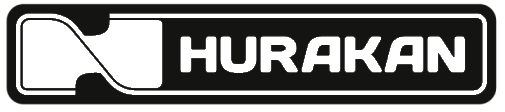 ПАСПОРТМАРИНАТОР Модель: HKN-SP50EКраткое вступление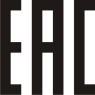 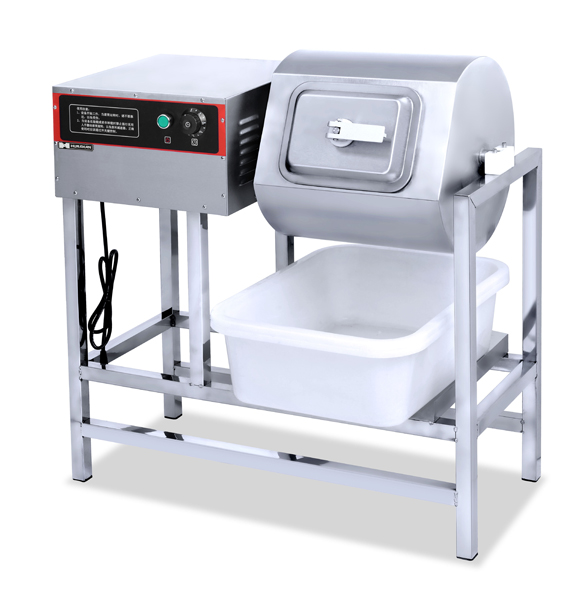 Вы приобрели профессиональное оборудование. Прежде чем приступить к работе с ним, обязательно ознакомьтесь с настоящим Паспортом и сохраняйте его в течение всего срока эксплуатации оборудования.! Данное оборудование предназначено для использования на предприятиях общественного питания.Технические характеристики ТранспортировкаБережно перевозите и переносите данное оборудование, избегая резких толков и встрясок. Не следует хранить оборудование на открытом воздухе. Склад должен хорошо проветриваться. Запрещается переворачивать!УстановкаРасположите маринатор на плоской и ровной поверхности. При его включении рабочий должен находиться на безопасном расстоянии не менее 30см от машины. Перед включением убедитесь, что ручка отсека бункера повернута, и бункер закрыт.Запрещено класть руки на бункер или открывать его до полной остановки.Подсоединение всех электрических компонентов должно быть надежным. Оборудование должно быть заземлено!Установка и подсоединение должно производиться квалифицированным инженером.ЭксплуатацияПоверните ручку крышки на 90 градусов, положите ингредиенты в бункер и закройте крышку.Включите питание и нажмите кнопку «START», машина начнет работать. Для остановки нажмите кнопку «STOP», или машина автоматически остановится через 12 минут. Откройте крышку и достаньте получившийся продукт.Если необходимо настроить другое время маринования, обратитесь к сервисному инженеру для настройки таймера.  Очистка и обслуживаниеПеред обслуживанием убедитесь, что устройство отключено от сети питания.Не используйте влажные салфетки и агрессивные чистящие средства для очистки бункера. Запрещается распылять на устройство чистящие средства в виде спреев или из баллонов под давлением. Запрещается мыть электрические компоненту с помощью воды. Мощность, кВт0,18Напряжение, В220Габариты, мм880x410x940Масса, кг59Объём камеры, л40Максимальная загрузка, кг30Цикл работы, мин.12